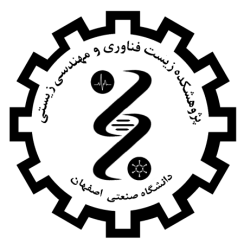 .نکته: نمونههای قابل خشک کردن با دستگاه: نمونه بافتی مانند گوشت، استخوان. میوهجات به صورت تکه تکه شده مثل: موز، سیب. عصاره گیاهی چون آویشن، گیاهان دارویی،...........نکته: نمونه به هیچ وجه نباید خاصیت  اسیدی و حلال الکی داشته باشد (در صورت الکی بودن باید تا حد امکان در دستگاه روتاری غلیظ شود).نکته: حجم نمونه ارسالی باید حداکثر یک سوم تا یک پنجم ظرف را اشغال کند. قبل از ارسال نمونه، آزمایشگاه را از شرایط فیزیکی و شیمیایی خاص ماده مطلع نمایید.نکته: ارسال نمونه در ظرف مناسب به عهده متقاضی میباشد. لطفا قبل از ارسال، جهت اطلاع از شرایط آن با آزمایشگاه تماس حاصل فرمایید.نکته: پذیرش نمونه فقط در سه روز اول هفته و با هماهنگی قبلی صورت میگیرد. اشکالات و ایرادات آنالیز بعد از 24 ساعت کاری اعلام شود در غیر اینصورت آزمایشگاه هیچ تعهدی ندارد.تعهد دانشجو: اینجانب .............................................................. با مطالعه موارد فوق، رضایت خود را جهت انجام آزمایش Freezdrying اعلام داشته و متعهد میشوم که مسئولیت عواقب ناشی از آسیب دیدگی دستگاه و یا عدم خشک شدن نمونه به دلیل رعایت نکردن پارامترهای ذکر شده بر عهده اینجانب میباشد.